Castells propõe outra democraciaPOR MANUEL CASTELLS– ON 18/07/2011CATEGORIAS: ALTERNATIVAS, PÓS-CAPITALISMO, POSTS04100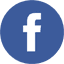 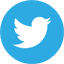 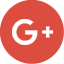 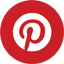 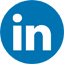 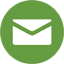 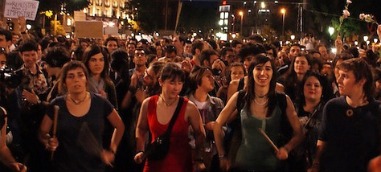 Num diálogo com acampados em Barcelona, sociólogo sugere: política é muito mais que representação; internet livre é chave da mudançaTranscrição e tradução: Daniela FrabasileEstranha Europa. No terreno dos direitos sociais e da política institucional, um passo atrás sucede o outro, numa espiral descendente que parece não ter fim. Na última semana, a Itália promoveu nova rodada de privatizações e ataques ao estado de bem-estar social (entre outros pontos, acabou a gratuidade das consultas médicas com especialistas, na rede pública de saúde). Medidas semelhantes têm sido adotadas há pelo menos um ano e meio, desde que o continente decidiu cobrar das sociedades o desfalque provocado nas finanças públicas pelo socorro aos bancos… As eleições, que deveriam corrigir tais retrocessos, parecem impotentes. Os partidos com chances reais de chegar ao poder igualaram-se, ao aderirem a um “pensamento único” que nunca ousa tocar os lucros do sistema financeiro. A esquerda mais radical parece, como tantas vezes, incapaz de dialogar com as maiorias.E no entanto, engana-se quem julga que tudo são misérias. Nos últimos meses, a Europa converteu-se num laboratório de novas formas de mobilização da sociedade civil – marcadas pela autoconvocação e busca de autonomia. O processo começou em setembro de 2010, quando os estudantes britânicos e italianosmobilizaram-se maciçamente (e de modo muito criativo) contra a cobrança de mensalidades (no Reino Unido) e uma contra-reforma universitária (na Itália). Ampliou-se a partir de maio, quando a juventude espanhola transformou em acampamentos as praças principais de dezenas de cidades, para protestar contra o sequestro do futuro coletivo por “políticos e banqueiros”. Daí derivou a ocupaçãoda Praça Syntagma, em Atenas.De que modo estas novas formas de expressão e de luta poderão transformar a sociedade? Em todas as mobilizações recentes, busca-se uma nova democracia (e se procura praticá-la em micro-escala, na gestão de assuntos como alimentação, limpeza e segurança dos acampamentos). Constata-se que, na Europa, as instituições que deveriam representar a sociedade – Parlamentos e governos – perderam ou abandonaram este papel.No entanto, é nestas instituições que ainda se concentra o poder – inclusive o de estabelecer ou extinguir direitos. É preciso, portanto, incidir sobre elas, pressioná-las – ainda que se procurem caminhos para superá-las, Como articular esta dialética, que exige reivindicar de quem se considera ilegítimo?As praças espanholas foram, além de tudo, palco de importantes reflexões teóricas a este repeito. Os debates eram feitos ao ar livre, sem nenhuma solenidade – mas com muita densidade e empenho criador. Na Praça Catalunha, em Barcelona, o sociólogo e filósofo Manuel Castells compareceu a um dos diálogos. Falou cerca de 50 minutos, sobre Comunicação, Poder e Democracia. Lembrou sua condição de participante ativo dos movimentos de maio de 1968 – talvez o primeiro momento em que se reivindicou coletivamente a superação democrática das instituições surgidas da revolução francesa. Foi, como é de seu costume, claro e incisivo. Em alguns momentos, não se furtou a recomendar ações e posturas: por exemplo, a luta pela universalização do acesso à internet e a atitude de não-violência ativa.Os vídeos com a fala de Castells estão disponíveis na internet (veja ao final do texto). Para que possa circular mais amplamente e despertar reflexão mais profunda, Outras Palavras transformou-o em texto escrito e traduziu-o para o português. Ótima leitura! (A.M.)Meu nome é Manuel Castells. Sou professor e investigador da Universidade da Catalunha. Estou aqui para falar com vocês sobre Comunicação, Poder e Democracia. Uma das acampadas perguntou-me se gostaria de comparecer ao acampamento para falar de algumas das ideias que tenho desenvolvido há muitos anos, precisamente sobre este tema, e que estão reunidas num livro que lancei há pouco, Comunicação e Poder. Fiquei encantado, porque acho central debater publicamente estes temas. Quis contribuir à maneira que posso para um movimento que ocorre em Barcelona, na Catalunha, na Espanha e em outros países. Ontem, já havia 706 acampamentos em todo o mundo e continuam a se multiplicar. São como a água. Quando ela corre, passa por qualquer lugar, supera obstáculos.Quando há uma necessidade real, sentida em muitas sociedades, baste que a luta por ela comece a se expressar em alguma parte para que se difunda um sentimento de que “nós também podemos”. Foi o que ocorreu, por exemplo, com as revoluções árabes. É interessante que um dos sites mais atualizados sobre o movimento [espanhol] chama-se “Yes, we camp”, reproduzindo o que Obama disse em sua campanha – embora saibamos que agora as coisas estão mais complicadas. O importante é que muitas pessoas, em todo o mundo, não aceitam a fatalidade da crise e pensam que podem fazer algo – o quê, ainda não sabem – para enfrentar a miséria política predominante e recuperar o papel de protagonistas que as pessoas sempre desejaram ter em seu futuro.Não estou aqui para fazer um discurso político, mas para compartilhar o que pude fazer, em termos de investigação, reflexão e análise a este respeito, durante muitos anos. Começarei debatendo qual a relação entre comunicação e poder. Debaterei em seguida a crise que a democracia está vivendo e as soluções concretas que se propõem para a reconstrução desta democracia.* * *As relações de poder são essenciais em todas as sociedades e através da História. São, aliás, as relações essenciais em nossas sociedades, porque quem tem poder constrói as instituições em função de seus interesses e valores. As instituições que vivemos são, cada vez mais, simples expressões destas relações de poder.Mas como se forma o poder? Ele está fundamentalmente em nossas mentes: não fora, mas dentro de nós. Claro que há, também, a violência e a intimidação, para o caso de nos atrevermos a pensar diferente – mas a História demonstra que um poder que se apoia apenas na violência é sempre débil. Para superá-lo, é preciso passar por muito sofrimento. Mas, em última instância, a dominação das mentes é muito mais eficaz que a tortura.Por isso, a batalha do poder está em nossas mentes, na forma que pensamos. Ela determina o que fazemos. E as mentes são redes: redes neuronais, que formam suas visões de mundo, suas concepções, em relação com outras pessoas, outras mentes, outras redes de neurônios e com as redes de nosso entorno social e natural.Tudo isso é o processo de comunicação. Ela é simplesmente a conexão entre distintas redes neuronais. O entorno comunicativo e o que se passa nele é, portanto, o elemento fundamental através do qual nossas mentes funcionam e, portanto, formam-se as relações de poder.Onde quer que haja poder, haverá resistência a ele.
E o controle da comunicação foi sempre
a forma fundamental de exercício do poderFelizmente há sempre, nas sociedades, não apenas poder mas, também, contrapoder. Se existe uma lei social geral certamente válida, é que sustenta: onde quer que haja dominação, haverá resistência a ela. Em consequência, ao longo do tempo e também aqui, hoje, o que aparece como “normal”, “natural”, “estabelecido”, “acordado” são simplesmente os resultados dos compromissos de luta e negociação que se dão entre distintos interesses e valores na sociedade. Quem ganha, vai ampliando seu poder nas instituições. Quem contesta o poder e apresenta ideias novas, se tem poder suficiente, vai mudando estas instituições. Esta é a História, continuamente. O vai-e-vem entre o velho e o novo; entre os interesses que já estão cristalizados, burocratizados nas instituições e as interesses e valores de quem quer propor uma nova maneira de ser e viver.É por isso que o controle da informação e da comunicação foi sempre a forma fundamental de exercício do poder. O controle dos governos, das grandes empresas midiáticas – esta é a forma essencial. E por isso a política transformou-se, hoje, em algo midiático. O que não existe nos meios, não chega aos cidadãos – e, portanto, não existe. Aliás, o mais importante da política mediática não é tanto o que dizem os meios, mas o que eles ocultam: a ausência de mensagens, opiniões e alternativas.Na medida em que há uma mudança organizativa e tecnológica no entorno da comunicação, mudam também os processos de comunicação, e como consequência as relações de poder. Qual a mudança fundamental que temos observado nos últimos anos? É a passagem de um sistema totalmente dominado pela comunicação de massas, e centrado nos meios de comunicação de massas, para um sistema que chamo de auto-comunicação de massas, através da internet.Por auto-comunicação de massas podemos entender a capacidade de cada pessoa para emitir suas mensagens, selecionar as que quer receber e organizar suas próprias redes – nas quais os conteúdos, as formas e os participantes são definidos de forma autônoma. É claro que isso acontece em um cenário dominado por grandes empresas de comunicação e pelas empresas de internet. Porém, dentro desse espaço existem possibilidades infinitamente maiores que havia no espaço tradicional dos meios de comunicação de massa. Pode-se organizar redes horizontais de comunicação interativa, que chagam à sociedade através de pessoas, interesses, valores e grupos sociais não representados pelos sistemas corporativos de poder. Em consequência, ampliou-se extraordinariamente o espaço para a comunicação conflitiva, e portanto o espaço de auto-representação das pessoas na sociedade.Durante anos, minhas observações dos movimentos sociais mostram que essa autonomia comunicativa tem sido aproveitada, para organizar e ampliar a mobilização. Desde março de 2004, na Espanha, existe um movimento espontâneo, através de mobilizações, provocadas pelas mentiras do governo naquele momento. Tudo o que se passou nos últimos anos e as revoluções árabes, toda essa experiência mostra que o processo muda a partir do momento em que é produzida alguma indignação por algum ato que já não se pode suportar. A partir dessa indignação organiza-se um debate. Desse momento em diante, as iniciativas de rede, do ciberespaço, passam ao espaço urbano, e se organiza uma interação entre o espaço urbano e o da rede virtual. Ela organiza, mobiliza, gera uma dinâmica que modifica instantaneamente as relações de poder na sociedade, e começa a influenciar o mais importante: as mentalidades das pessoas.As pessoas percebem que não estão sozinhas e se tornam mais fortes. O sistema passivo de comunicação e democracia consiste em isolar as pessoas e agregá-las em função dos que controlam o poderDe repente, as pessoas percebem que não estão sozinhas. O que sentem, o que pensam, outros também sentem e pensam. E quando não estão sozinhas, as pessoas são mais fortes. Porque todo o conjunto do sistema passivo de comunicação e de democracia consiste em isolar essas pessoas e agregá-las em função dos que controlam os sistemas de poder nas instituições. A separação e agregação segundo o que já está estabelecido fazem com que só se possa pensar através dos sistemas predeterminados pelos interesses que dominam as instituições. A partir do momento em que surge uma dinâmica espontânea de organização em rede, na internet, nas ruas e nas relações interpessoais – a partir daí, a dinâmica muda. Quando as pessoas já não estão sozinhas, quando sabem que estão juntas, produz-se a mudança mais importante nas mentes,. Perde-se o medo de dizer e de fazer. Porque o medo é a emoção primordial do ser humano, porque todos somos descendentes de covardes, pois se os valentes não corressem o suficiente, eram pegos pelas feras.Portanto, toda a sociedade está baseada na capacidade de instigar o medo nas pessoas, e na capacidade das pessoas em superar esse medo. Essa superação só pode ser feita em grupos, nunca individualmente. É da superação do medo, através da reunião de indivíduos em grupos – mas sem deixar a sua individualidade – que começam a surgir críticas, alternativas e debates sobre que outras formas de vida são possíveis.* * *Isso permite colocar saídas para a crise da democracia atual. Em todo o mundo, estamos vivendo uma crise muito séria e profunda da democracia. A democracia representativa foi uma conquista histórica dos povos, que custou muito sangue, suor e lágrimas, contra os despotismos que dominaram grande parte do mundo. Porém, a partir do momento em que já se constituem instituições democráticas, imediatamente formam-se partidos políticos, que definem as regras da participação política de acordo com seus interesses e os interesses que representam. Fecham-se outras vias de representação e se assegura por lei eleitoral que apenas os partidos majoritários podem governar.A democracia representativa é reduzida, a distância em relação aos cidadãos aumenta, e a classe política organiza-se como classe própria, como trabalho profissional. Já não importa qual ideologia o político segue, ou se é corrupto ou não. Eles podem dizer: “a política sou eu, a política é o partido e o partido sou eu”. Qualquer tipo de intervenção política tem que passar por essa instância estrutural dos partidos. Em consequência, quando há corrupção, há impunidade. Quando há erros graves na condução de políticas sobre a crise econômica, não se responsabiliza ninguém por tais erros e pelas consequências que produziram sobre os cidadãos. Só quando chegam as eleições os políticos pagam por seus erros. Mas o eleitor deve escolher entre dois menus da mesma cozinha. Porque as leis eleitorais foram construídas para que os partidos majoritários continuem sendo majoritários. A menos que ocorram “terremotos eleitorais”, o que não é impossível, mas só acontece como consequência de mudanças sociais profundas.Dois terços dos cidadãos do mundo acreditam que não são
governados democraticamente. Dizem que vivem numa democracia, 
porém ela não é democrática. E isso é considerado normalDois terços dos cidadãos do mundo acreditam que não são governados democraticamente. As pessoas dizem que vivem em uma democracia, porém ela não é democrática. E isso é considerado normal. A classe política é o grupo mais desprestigiado em todas as pesquisas internacionais sobre prestígio profissional. Inclusive, na Itália, os mafiosos e as prostitutas se saíram melhor que os políticos. As pessoas diziam que pelo menos eles dizem o que fazem, diferentemente dos políticos. Insisto que isso é prejudicial para a maioria dos políticos, que são honestos e tentam fazer seu trabalho. Mas quando há um sentimento tão generalizado no mundo, os políticos fizeram algo que os colocou como classe homogênea, porque não é excepcional: foi empiricamente constatado pelos estudos de sociologia política.Quando as coisas vão “mais ou menos”, tudo continua igual. Estudos mostram que 75% das pessoas votam contra alguma coisa, e não a favor. As mensagens na propaganda política são, na maioria das vezes, negativas, pois os profissionais de marketing político sabem que uma mensagem negativa tem cinco vezes mais impacto que uma mensagem positiva. Portanto, todos atacam todos, e assim todos os políticos afundam na opinião das pessoas.Porém, quando as coisas vão mal, quando há uma crise, há um despertar de interesse por saber como as coisas poderiam ser diferentes. Quando os cidadãos percebem que não estão satisfeitos com as alternativas que existem, cria-se uma insatisfação. Então, rompe-se a confiança básica entre os cidadãos e aqueles que os deveriam representar. Esse desencontro entre o que as pessoas pensam e seus representantes significa que os representantes da democracia caminham para um lado, enquanto o sentimento dos representados vai por outro.Devemos lembrar que, de acordo com o modo como se organiza a insatisfação popular, podem ocorrer movimentos extremistas, fascistas, racistas, xenófobos, que já se vê na Catalunha. Foi o que ocorreu na crise dos anos 30 – da qual não surgiu a revolução socialista, mas o fascismo. Por esse motivo, é importante que outros movimentos coletivos, com valores positivos, humanos, humanistas ocupem o espaço para preencher essa lacuna entre a política e a sociedade.Portanto é necessário que a ideia de uma reconstrução da democracia esteja nas ruas, aqui e no mundo. Aqueles que representam a democracia hoje não podem fazer essa reconstrução, pois ela vai contra seus interesses como grupo profissional e grupo político. Muitos tentaram implantar mudanças, porém seus próprios partidos cortaram esses projetos. É o sistema que bloqueia essa reconstrução, e não os indivíduos. Esses sistemas têm interesses poderosos, relacionados ao poder político, econômico, cultural, tecnológico. Se não houver uma pressão social, não haverá mudança. E a mudança social inicia com as mentes: o que muitas pessoas estão fazendo, aqui e em outros lugares, é mudar a forma de pensar de si mesmas e das demais, pensar diferente e pensar juntos.* * *Três temas me parecem básicos para a reconstrução da democracia. Poderiam ser debatidos aqui. Um é a democracia através da comunicação. Outro é que tipo de instituições democráticas e de reforma democrática necessitamos. Por último, se existem outras formas de democracia.A comunicação é fundamental, pois é a base da relação entre poder e contrapoder. A democratização da comunicação é o princípio da democratização das instituições da sociedade. A comunicação para toda a sociedade é um direito fundamental: a comunicação livre, autônoma e para todo o mundo é um direito tão fundamental quanto a saúde e a educação. Esse direito concretiza-se hoje pela internet e pelas redes móveis como direito humano fundamental.O acesso à internet precisa ser universal. Também o acesso à telefonia foi subsidiado. É essencial multiplicar pontos de acesso.
As pessoas precisam poder acessar quando necessitaremO acesso à rede precisa ser universal e subsidiado. A forma de financiar este direito depende das negociações entre os reguladores públicos e as empresas de telecomunicação. Na história das telecomunicações, o acesso à telefonia foi subsidiado em diversos países e o mesmo pode ser feito com a internet. Também é essencial a multiplicação de pontos de acesso público e gratuito, nos centros sociais, nas escolas, nas bibliotecas, para que a internet seja sempre algo possível para todos. As pessoas precisam poder acessar quanto necessitarem. Porém, isso não significa que só devemos nos comunicar pela internet. Por exemplo, a ideia de votar pela internet é um gravíssimo atentado à democracia, e a ideia de que as consultas médicas só deveriam ser feitas pela internet também é prejudicial. É preciso ter opções. O direito fundamental é ao acesso. Ele permite que todos se comuniquem com todos; permite a construção de uma rede em função de nossos projetos, nossos interesses e nossos sonhos.Além disso, é preciso lutar pela liberdade de internet, pois o acesso à internet não é o mesmo que uma internet livre. Acabar com a censura, acabar com a invasão de privacidade, que é uma prática constante, e a livre circulação de conteúdos digitais. Implica ir a quem está por trás das leis: empresas de conteúdos culturais e os grupos de pressão que atuam para que não haja liberdade na internet (…).Também é preciso que se crie instituições e processos democráticos de forma concreta. Existem medidas muito concretas para uma reforma política e institucional.. A reforma na lei eleitoral para que não se discrimine as minorias políticas, e a possibilidade de contabilizar votos nulos e brancos. Como fazê-lo? Para isso, é preciso imaginação. Mas acredito que a ideia de representar os votos nulos e brancos no parlamento é muito interessante. Entre outras coisas, porque nas eleições de Barcelona, por exemplo, eles somam quase 7%.A possibilidade de eleger pessoas não filiadas a partidos é básica. Um dos maiores escândalos da democracia é que se vote apenas em um partido. (…) Infelizmente, ninguém diz nada sobre isso, tudo continua igual, porque os que podem mudar são aqueles que se beneficiam desse sistema.Quanto ao governo, insisto na transparência informativa absoluta pela internet. Tudo o que os cidadãos têm o direito a saber, tem que estar na internet, acessível. Mas não em letras pequenas em cinza, e sim como um sistema dinâmico, usando técnicas como as da publicidade, que torna as informações compreensíveis. Dessa forma se abriria a possibilidade de começar a construir alguma confiança nas instituições democráticas.A internet deveria se utilizada em processos participativos e de consulta. 
A participação precisa ser mais que presenciar uma
reunião burocrática, ao final de um dia de trabalhoAs enormes possibilidades da internet também deveriam ser utilizadas para processos participativos e de consulta, em uma grande quantidade de problemas concretos, particularmente em nível municipal. A democracia participativa pode ser muito ampliada, se puder ir além da presença em uma comissão municipal burocrática, depois de um cansativo dia de trabalho. Se os processos de participação fossem estendidos a internet, inclusive com voto indicativo, a democracia poderia ser mais abrangente. Os representantes políticos teriam que ser submetidos a organismos que os supervisionem, mas isso daria muito trabalho. Insisto nesse ponto que as propostas do acampamento são muito precisas e vale a pena pensar nelas, refletir sobre elas e debatê-las.Mas há algo mais importante. É a criação de novas formas de democracia, a partir dos processos de debates em curso. O mais importante, na minha opinião, não é o que se propõe, mas como se propõe. Não é tanto o que se faz, mas como se faz. Pois é aí que está a questão. Uma democracia futura não sairá de documentos, por mais completos e bem formulados que sejam. Sairá de práticas coletivas, que vão experimentando novos mecanismos de deliberação, representação e decisão. Vamos aprendendo no caminho. Esse é o método, diria eu, político e científico. Através de experiências, pois é muito difícil que alguém invente um sistema novo, que substituiria o outro sem que haja debates e sem que as pessoas saibam exatamente o que está acontecendo. Daí a importância do que está sendo feito aqui e em outras ocupações de praças:, a participação em comissões, a coordenação de comissões e o poder de decisão das assembleias; que cada coletivo específico gere suas próprias formas que podem ser controladas pelas pessoas que participam. É o que está sendo feito aqui, mas não apenas aqui, não apenas nos acampamentos, mas na sociedade.O resultado disso seria a substituição da democracia dos partidos para a democracia das pessoas. É essencial o que já está sendo feito, que não haja líderes no processo, que se troquem as posições de influência, que se mantenha a abertura total, e tolerância total ao debate. O direito à estupidez é um direito humano fundamental, e deve ser respeitado. Que não haja mecanismos formais de militância, como não há aqui, que se confie, sobretudo, na capacidade coletiva, por interação, por uma estrutura em rede, de autocorreção dos defeitos, no conjunto da sociedade. Isso não é uma utopia, isso está sendo feito aqui, e se é feito aqui, pode ser feito na sociedade.Não defendo isso como modelo único, mas em uma fase de experimentação. Essa forma de participação permite ver a emergência de modelos distintos, na prática. É um processo lento, porque queremos ir longe. Vamos fazer o que gostamos, vamos criar uma democracia, tranquilamente, e não depressa, como o é a vida hoje em dia.Minha grande experiência com movimentos sociais – começando com maio de 68, do qual participei ativamente – me diz que aqui, e que em todos os acampamentos ao redor do mundo, existem raízes. Porque quaisquer que sejam as formas, elas se expandirão. Impulsionarão mudanças profundas, precisamente por ser este um movimento de pessoas, não de organizações. E as pessoas não são criadas ou destruídas, mas as pessoas se transformam.É essencial que esse processo de reconstrução da democracia 
sustente um princípio fundamental. Um imperativo categórico,
que na minha opinião, já se expressa: a não-violênciaMas não será fácil. E quando os poderes se derem conta de que as praças falam sério – pois ainda não se dão conta disso – reagirão, provavelmente de forma violenta. Existem muitos interesses em jogo. Por isso é essencial que esse processo lento e profundo de reconstrução da democracia viva com um princípio fundamental. Um imperativo categórico, que na minha opinião, já se expressa aqui, que é a não violência.Depois de 11 dias de acampamentos por toda a Espanha, não houve nenhum incidente violento. Por isso, a violência provável do poder deve ter como resposta a não-violência das pessoas. E para isso é preciso muita coragem, porque responder a violência com violência é uma reação de medo. Será preciso trabalhar muito com as pessoas que têm tanto medo, que não o superam, e que se tornam violentas. É preciso ir a um nível superior, o da superação do medo a partir da aceitação medo. A única forma de superar o medo é sair da solidão, juntar-se com os demais, e se superarem o medo sem violência, tudo é possível.Se precisasse criar um slogan, ele seria: medrosos do mundo inteiro, uni-vos pela rede, pois só podem perder seu medo.